Marche bibliquesur l’Axe Majeur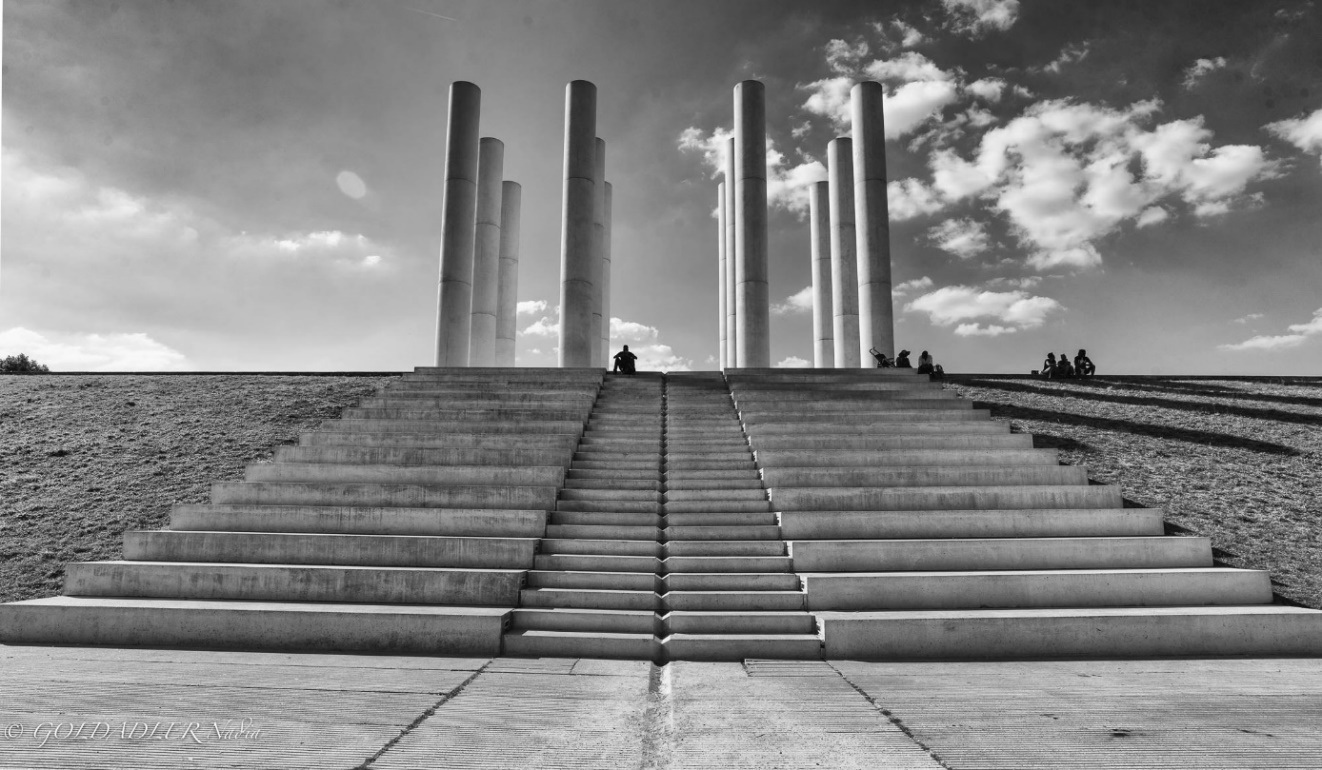 Paroisse de Cergy
Diocèse de Pontoise1ère étape - Le temps des originesDu livre de la Genèse (1, 1-5) AU COMMENCEMENT, Dieu créa le ciel et la terre. La terre était informe et vide, les ténèbres étaient au-dessus de l’abîme et le souffle de Dieu planait au-dessus des eaux. Dieu dit : « Que la lumière soit. » Et la lumière fut.  Dieu vit que la lumière était bonne, et Dieu sépara la lumière des ténèbres. Dieu appela la lumière « jour », il appela les ténèbres « nuit ». Il y eut un soir, il y eut un matin: premier jour.Psaume 41 Comme un cerf altéré cherche l'eau vive, * Ainsi mon âme te cherche toi, mon Dieu. Mon âme a soif de Dieu, le Dieu vivant ; * Quand pourrai-je m'avancer, paraître face à Dieu ? Je n'ai d'autre pain que mes larmes, le jour, la nuit, * Moi qui chaque jour entends dire : « Où est-il ton Dieu ? »R. Ô Seigneur, à toi la gloire,La louange pour les siècles.Ô Seigneur, à toi la gloire,Éternel est ton amour !1. Vous les cieux, (bis)Vous les anges, (bis)Toutes ses œuvres, (bis)Bénissez votre Seigneur !2. Astres du ciel, (bis)Soleil et lune, (bis)Pluies et rosées, (bis)Bénissez votre Seigneur !3. Feu et chaleur, (bis)Glace et neige, (bis)Souffles et vents, (bis)Bénissez votre Seigneur !4. Nuits et jours, (bis)Lumière et ténèbres, (bis)Éclairs et nuées, (bis)Bénissez votre Seigneur !5. Monts et collines, (bis)Plantes de la terre, (bis)Fauves et troupeaux, (bis)Bénissez votre Seigneur !6. Vous son peuple, (bis)Vous ses prêtres, (bis)Vous ses serviteurs, (bis)Bénissez votre Seigneur !2ème étape : La naissance de MoïseDu livre de l’Exode (2,1.6-10) Un homme de la tribu de Lévi avait épousé une femme de la même tribu.  Elle devint enceinte, et elle enfanta un fils. Voyant qu’il était beau, elle le cacha durant trois mois. Lorsqu’il lui fut impossible de le tenir caché plus longtemps, elle prit une corbeille de jonc, qu’elle enduisit de bitume et de goudron. Elle y plaça l’enfant, et déposa la corbeille au bord du Nil, au milieu des roseaux. La sœur de l’enfant se tenait à distance pour voir ce qui allait arriver…  La fille de Pharaon descendit au fleuve pour s’y baigner, tandis que ses suivantes se promenaient sur la rive. Elle aperçut la corbeille parmi les roseaux et envoya sa servante pour la prendre. Elle l’ouvrit et elle vit l’enfant. C’était un petit garçon, il pleurait. Elle en eut pitié et dit : « C’est un enfant des Hébreux. » (…) Elle le traita comme son propre fils ; elle lui donna le nom de Moïse, en disant : « Je l’ai tiré des eaux. »PrièreSeigneur, tu n’as pas oublié ta promesse faite à Abraham.Tu es un Dieu fidèle. Quand tu aimes, c’est pour toujours, comme une flamme qui ne s’éteint pas. Depuis Jésus-Christ, l’histoire du peuple d’Israël est notre histoire.Donne-nous de découvrir en Moïse le prophète que tu donnas à ton peuple pour le libérer de ses esclavages.- Ta main me conduit, ta droite me saisit
Tu as posé sur moi ta main.Paroles et musique : Centre International de Prière de l’Alliance d’après le Ps 139 (138)© Éditions de l’Alliance, 2 rue Sainte Catherine Est, Suite 302, Montréal H2X 1K4, Canada3ème étape : Le temps de l’EgypteDu livre de l’Exode (chapitre 6) Dieu parla à Moïse. Il lui dit : « Je suis le Seigneur. Je suis apparu à Abraham, à Isaac et à Jacob comme le Dieu-Puissant ; mais mon nom “Le Seigneur”, je ne l’ai pas fait connaître. Ensuite, j’ai établi mon alliance avec eux, m’engageant à leur donner la terre de Canaan, la terre étrangère où ils étaient venus en immigrés. Puis enfin, j’ai entendu la plainte des fils d’Israël réduits en esclavage par les Égyptiens, et je me suis souvenu de mon Alliance. C’est pourquoi, parle ainsi aux fils d’Israël : “Je suis le Seigneur. Je vous ferai sortir loin des corvées qui vous accablent en Égypte. Je vous délivrerai de la servitude. Je vous rachèterai d’un bras vigoureux et par de grands châtiments. Je vous prendrai pour peuple, et moi, je serai votre Dieu. Alors, vous saurez que je suis le Seigneur, votre Dieu, celui qui vous fait sortir loin des corvées qui vous accablent en Égypte.PrièreSeigneur, ton serviteur Moïse, s’est révolté avec courage 
contre les injustices subies par ses frères de sang. Mais il a agi avec violence et sa brutalité n’a produit que méfiance dans le cœur de ceux qu’il voulait aider. Donne-lui d’apprendre à servir sa nouvelle famille selon ta volonté.Alors, un jour, il répondra à ton appel au service de ton peuple.JE VEUX CHANTER TON AMOUR, SEIGNEUR Je veux chanter ton amour, Seigneur, chaque instant de ma vie Danser pour toi en chantant ma joie et glorifier ton Nom ! 1. Ton amour pour nous est plus fort que tout Et tu veux nous donner la vie 
Nous embraser par ton Esprit, Gloire à Toi ! 
2. Oui, tu es mon Dieu, tu es mon Seigneur Toi seul es mon libérateur 
Le rocher sur qui je m’appuie, Gloire à Toi ! 
3. Voici que tu viens au milieu de nous Demeurer au cœur de nos vies 
Pour nous mener droit vers le Père, Gloire à Toi ! 
4. Avec toi, Seigneur, je n’ai peur de rien Tu es là sur tous mes chemins 
Tu m’apprends à vivre l’amour, Gloire à Toi ! 4ème étape : La révélation du Nom divinDu livre de l’Exode (3,11-14)  Moïse dit à Dieu : « Qui suis-je pour aller trouver Pharaon, et pour faire sortir d’Égypte les fils d’Israël ? » Dieu lui répondit : « Je suis avec toi. Et tel est le signe que c’est moi qui t’ai envoyé : quand tu auras fait sortir d’Égypte mon peuple, vous rendrez un culte à Dieu sur cette montagne. » Moïse répondit à Dieu : « J’irai donc trouver les fils d’Israël, et je leur dirai : “Le Dieu de vos pères m’a envoyé vers vous.” Ils vont me demander quel est son nom ; que leur répondrai-je ? » Dieu dit à Moïse : « JE SUIS QUI JE SUIS. Tu parleras ainsi aux fils d’Israël : “Celui qui m’a envoyé vers vous, c’est : JE-SUIS”. Ô Toi l’au-delà de tout,Comment T’appeler d’un autre nom ?Aucun mot ne T’exprime.Quel esprit peut Te saisir ?Nulle intelligence ne Te conçoit.Seul, Tu es ineffable ;Tout ce qui se dit est sorti de Toi.Seul, Tu es inconnaissable ;Tout ce qui se pense est sorti de Toi.Tous les êtres Te célèbrent.Ceux qui parlent et ceux qui sont muets.Tous les êtres Te rendent hommage,Ceux qui pensent comme ceux qui ne pensent pas.Tout ce qui existe Te prieEt vers Toi, tout être qui sait lire Ton univers,Fait monter un hymne de silence.En Toi seul tout demeure.De tous les êtres Tu es la fin.Aie pitié, ô Toi, l’au-delà de tout :Comment T’appeler d’un autre nom ?Grégoire de Naziance (théologien IVème siècle)QUE SOIT BENI LE NOM DE DIEU Que soit béni le Nom de Dieu De siècle en siècle, qu’il soit béni ! 1. A lui la sagesse et la force, toutes ses voies sont droites Il porte juste sentence sur toutes choses 2. A lui le secret des abîmes, il connaît les ténèbres Et la lumière réside auprès de lui 3. A lui la gloire et la louange, il répond aux prières Il donne l’intelligence et la sagesse 4. Rendons gloire à Dieu notre Père, à son Fils Jésus Christ Gloire à l’Esprit d’amour dans tous les siècles 5ème étape : La traversée de la mer RougeDu livre de l’Exode (Ex 14,15 – 15,1a) Les fils d’Israël, voyant les Égyptiens lancés à leur poursuite, étaient effrayés. Le Seigneur dit à Moïse : « Pourquoi crier vers moi ? Ordonne aux fils d’Israël de se mettre en route ! Toi, lève ton bâton, étends le bras sur la mer, fends-la en deux, et que les fils d’Israël entrent au milieu de la mer à pied sec (…). Moïse étendit le bras sur la mer. Le Seigneur chassa la mer toute la nuit par un fort vent d’est ; il mit la mer à sec, et les eaux se fendirent. Les fils d’Israël entrèrent au milieu de la mer à pied sec, les eaux formant une muraille à leur droite et à leur gauche. Les Égyptiens les poursuivirent ; tous les chevaux de Pharaon, ses chars et ses guerriers entrèrent derrière eux jusqu’au milieu de la mer.Au point du jour, la mer reprit sa place ; dans leur fuite, les Égyptiens s’y heurtèrent, et le Seigneur les précipita au milieu de la mer. (…) Ce jour-là, le Seigneur sauva Israël de la main de l’Égypte. Le peuple craignit le Seigneur, il mit sa foi dans le Seigneur et dans son serviteur Moïse.VIENS, ESPRIT SAINTViens, Esprit saint, en nos cœurset envoie du haut du cielun rayon de ta lumière.Viens en nous, père des pauvres,viens, dispensateur des dons,viens, lumière de nos cœurs.Consolateur souverain,hôte très doux de nos âmes,adoucissante fraîcheur.Dans le labeur, le repos ;dans la fièvre, la fraîcheurdans les pleurs, le réconfort.Ô lumière bienheureuse,viens remplir jusqu'à l'intimele cœur de tous tes fidèles.Sans ta puissance divine,il n'est rien en aucun homme,rien qui ne soit perverti.Lave ce qui est souillé,baigne ce qui est aride,guéris ce qui est blessé.Assouplis ce qui est raide,réchauffe ce qui est froid,rends droit ce qui est faussé.Donne à tes fidèles qui se confient en toi 
l’esprit de sagesse, d’intelligence,De conseil, de force, de science, de piété et de crainte de Dieu.Donne-leur la joie éternelle !Chant : Que ma bouche chante ta louange !1. De toi, Seigneur, nous attendons la vie, Que ma bouche chante ta louange !Tu es pour nous un rempart, un appui, Que ma bouche…La joie du cœur vient de toi, ô Seigneur, Que ma bouche…Notre confiance est dans ton nom très saint ! Que ma bouche…R. Sois loué, Seigneur, pour ta grandeur,Sois loué pour tous tes bienfaits.Gloire à toi, Seigneur, tu es vainqueur,Ton amour inonde nos cœurs.Que ma bouche chante ta louange !2. Seigneur, tu as éclairé notre nuit, Que ma bouche…Tu es lumière et clarté sur nos pas, Que ma bouche…Tu affermis nos mains pour le combat, Que ma bouche…Seigneur, tu nous fortifies dans la foi ! Que ma bouche…3. Tu viens sauver tes enfants égarés, Que ma bouche…Qui dans leur cœur espèrent en ton amour, Que ma bouche…Dans leur angoisse, ils ont crié vers toi, Que ma bouche…Seigneur, tu entends le son de leur voix ! Que ma bouche…4. Des ennemis, toi, tu m’as délivré, Que ma bouche…De l’agresseur, tu m’as fait triompher, Que ma bouche…Je te rends grâce au milieu des nations, Que ma bouche…Seigneur, en tout temps, je fête ton Nom ! Que ma bouche…6ème étape : Les murmures du peupleDu livre de l’Exode (16, 3-4)Les fils d’Israël leur dirent : « Ah ! Il aurait mieux valu mourir de la main du Seigneur, au pays d’Égypte, quand nous étions assis près des marmites de viande, quand nous mangions du pain à satiété ! Vous nous avez fait sortir dans ce désert pour faire mourir de faim tout ce peuple assemblé ! »Le Seigneur dit à Moïse : « Voici que, du ciel, je vais faire pleuvoir du pain pour vous. Le peuple sortira pour recueillir chaque jour sa ration quotidienne, et ainsi je vais le mettre à l’épreuve : je verrai s’il marchera, ou non, selon ma loi.Psaume 50Pitié pour moi, mon Dieu, dans ton amour,selon ta grande miséricorde, efface mon péché.Lave-moi tout entier de ma faute,purifie-moi de mon offense.Mais tu veux au fond de moi la vérité ;dans le secret, tu m'apprends la sagesse.Purifie-moi avec l'hysope, et je serai pur ;lave-moi et je serai blanc, plus que la neige.Fais que j'entende les chants et la fête : ils danseront, les os que tu broyais.Détourne ta face de mes fautes, enlève tous mes péchés.Crée en moi un cœur pur, ô mon Dieu,renouvelle et raffermis au fond de moi mon esprit.Ne me chasse pas loin de ta face, ne me reprends pas ton esprit saint.Rends-moi la joie d'être sauvé ; que l'esprit généreux me soutienne.------------------Mon Père, je m’abandonne à toi Mon Père, mon Père, je m’abandonne à toi Fais de moi ce qu’il te plaira. Quoi que tu fasses, je te remercie, Je suis prêt à tout, j’accepte tout, R. Car tu es mon Père, je m’abandonne à toi. Car tu es mon Père, je me confie en toi. Mon Père, mon Père, en toi je me confie, En tes mains, je mets mon esprit. Je te le donne, le cœur plein d’amour. Je n’ai qu’un désir : t’appartenir.7ème étape : Le don de la Loi et la conclusion de l’AllianceDu livre de l’Exode (24, 4-8)Moïse écrivit toutes les paroles du Seigneur. Il se leva de bon matin et il bâtit un autel au pied de la montagne, et il dressa douze pierres pour les douze tribus d’Israël. Puis il chargea quelques jeunes garçons parmi les fils d’Israël d’offrir des holocaustes, et d’immoler au Seigneur des taureaux en sacrifice de paix. Moïse prit la moitié du sang et le mit dans des coupes ; puis il aspergea l’autel avec le reste du sang. Il prit le livre de l’Alliance et en fit la lecture au peuple. Celui-ci répondit : « Tout ce que le Seigneur a dit, nous le mettrons en pratique, nous y obéirons. » Moïse prit le sang, en aspergea le peuple, et dit : « Voici le sang de l’Alliance que, sur la base de toutes ces paroles, le Seigneur a conclue avec vous.»Psaume 118J'observerai sans relâche ta loi,toujours et à jamais.Je marcherai librement,car je cherche tes préceptes.Devant les rois je parlerai de tes exigenceset ne serai pas humilié.Je trouve mon plaisir en tes volontés,oui, vraiment, je les aime.Je tends les mains vers tes volontés, je les aime,je médite sur tes ordres.Rappelle-toi ta parole à ton serviteur,celle dont tu fis mon espoir.Elle est ma consolation dans mon épreuve :ta promesse me fait vivre.Chant :R. Que vive mon âme à te louer !Tu as posé une lampe,Une lumière sur ma route,Ta parole, Seigneur,Ta parole, Seigneur.1. Heureux ceux qui marchent dans tes voies, Seigneur !De tout mon cœur, je veux garder ta parole,Ne me délaisse pas, Dieu de ma joie.8ème étape : La tente de la rencontre et le peuple messianiqueDu livre de l’Exode (33, 8-11) Quand Moïse sortait pour aller à la Tente, tout le peuple se levait. Chacun se tenait à l’entrée de sa tente et suivait Moïse du regard jusqu’à ce qu’il soit entré. Au moment où Moïse entrait dans la Tente, la colonne de nuée descendait, se tenait à l’entrée de la Tente, et Dieu parlait avec Moïse. Tout le peuple voyait la colonne de nuée qui se tenait à l’entrée de la Tente, tous se levaient et se prosternaient, chacun devant sa tente. Le Seigneur parlait avec Moïse face à face, comme on parle d’homme à homme. Puis Moïse retournait dans le camp, mais son auxiliaire, le jeune Josué, fils de Noun, ne quittait pas l’intérieur de la Tente.Psaume 26J'ai demandé une chose au Seigneur, la seule que je cherche : +
habiter la maison du Seigneur tous les jours de ma vie, *
pour admirer le Seigneur dans sa beauté et m'attacher à son temple.

Oui, il me réserve un lieu sûr au jour du malheur ; +
il me cache au plus secret de sa tente, il m'élève sur le roc. *
Maintenant je relève la tête devant mes ennemis.

J'irai célébrer dans sa tente le sacrifice d'ovation ; *
je chanterai, je fêterai le Seigneur.(Pour les enfants ) Prière de Saint François« Seigneur, fais de moi un instrument de ta paix,Là où est la haine, que je mette l’amour.Là où est l’offense, que je mette le pardon.Là où est la discorde, que je mette l’union.Là où est l’erreur, que je mette la vérité.Là où est le doute, que je mette la foi.Là où est le désespoir, que je mette l’espérance.Là où sont les ténèbres, que je mette la lumière.Là où est la tristesse, que je mette la joie.O Seigneur, que je ne cherche pas tant àêtre consolé qu’à consoler,à être compris qu’à comprendre,à être aimé qu’à aimer.Car c’est en se donnant qu’on reçoit,c’est en s’oubliant qu’on se retrouve,c’est en pardonnant qu’on est pardonné,c’est en mourant qu’on ressuscite à l’éternelle vie. »Chant :1 Sois fort, sois fidèle, IsraëlDieu te mène au désert ;C’est lui dont le bras souverainOuvrit dans la merUn chemin sous tes pas.2 Oublie les soutiens du passé,En lui seul ton appui !C’est lui comme un feu dévorantQui veut aujourd’huiCe creuset pour ta foi.3 Il veut par-delà le désert,Te conduire au repos ;Sur toi resplendit à ses yeuxLe sang de l’AgneauImmolé dans la nuit.4 Poursuis ton exode, Israël,Marche encor vers ta joie!La vie jaillira de la mort,Dieu passe avec toiEt t’arrache à la nuit.9ème étape : La marche dans le désertDu livre du Deutéronome (8, 1..11) Tous les commandements que je vous prescris aujourd’hui, vous veillerez à les mettre en pratique, afin que vous viviez, deveniez de plus en plus nombreux et entriez en possession du pays que le Seigneur a juré de donner à vos pères. Souviens-toi de la longue marche que tu as faite pendant quarante années dans le désert ; le Seigneur ton Dieu te l’a imposée pour te faire passer par la pauvreté; il voulait t’éprouver et savoir ce que tu as dans le cœur : allais-tu garder ses commandements, oui ou non ? Il t’a fait passer par la pauvreté, il t’a fait sentir la faim, et il t’a donné à manger la manne – cette nourriture que ni toi ni tes pères n’aviez connue – pour que tu saches que l’homme ne vit pas seulement de pain, mais de tout ce qui vient de la bouche du Seigneur (...) Le Seigneur ton Dieu te conduit vers un pays fertile : pays de rivières abondantes, de sources profondes jaillissant dans les vallées et les montagnes, pays de blé et d’orge, de raisin, de grenades et de figues, pays d’olives, d’huile et de miel… Garde-toi d’oublier le Seigneur ton Dieu, de négliger ses commandements, ses ordonnances et ses décrets, que je te donne aujourd’hui. Psaume 26Le Seigneur est ma lumière et mon salut ; de qui aurais-je crainte ? *Le Seigneur est le rempart de ma vie ; devant qui tremblerais-je ?J'ai demandé une chose au Seigneur, la seule que je cherche : +habiter la maison du Seigneur tous les jours de ma vie, *pour admirer le Seigneur dans sa beauté et m'attacher à son temple.Écoute, Seigneur, je t'appelle ! Pitié ! Réponds-moi !C'est ta face, Seigneur, que je cherche : ne me cache pas ta face.Mais j'en suis sûr, je verrai les bontés du Seigneur sur la terre des vivants. *« Espère le Seigneur, sois fort et prends courage ; espère le Seigneur. »Marche en silence10ème étape : l’arrivée en Terre promise et l’approche de JérusalemDu 1er livre des Rois (8, 6..10)Les prêtres transportèrent l’Arche à sa place, dans la Chambre sainte que l’on appelle le Saint des saints, sous les ailes des kéroubim. Ceux-ci, en effet, étendaient leurs ailes au-dessus de l’emplacement de l’Arche : ils protégeaient l’Arche et ses barres. Dans l’Arche, il n’y avait rien, sinon les deux tables de pierre que Moïse y avait placées au mont Horeb, quand le Seigneur avait conclu alliance avec les fils d’Israël, à leur sortie du pays d’Égypte.Quand les prêtres sortirent du sanctuaire, la nuée remplit la maison du Seigneur, et, à cause d’elle, les prêtres durent interrompre le service divin : la gloire du Seigneur remplissait la maison du Seigneur !Psaume 121Quelle joie quand on m'a dit :« Nous irons à la maison du Seigneur ! »Maintenant notre marche prend findevant tes portes, Jérusalem !Jérusalem, te voici dans tes murs :ville où tout ensemble ne fait qu'un!C'est là que montent les tribus, les tribus du Seigneur,là qu'Israël doit rendre grâce au nom du Seigneur.C'est là le siège du droit, *le siège de la maison de David.Appelez le bonheur sur Jérusalem :« Paix à ceux qui t'aiment !Que la paix règne dans tes murs,le bonheur dans tes palais ! »A cause de mes frères et de mes proches,je dirai : « Paix sur toi ! »A cause de la maison du Seigneur notre Dieu,je désire ton bien.R. Venez, chantons notre Dieu,Lui, le Roi des cieux,Il est venu pour sauver l’humanitéEt nous donner la vie.Exulte pour ton Roi, Jérusalem, danse de joie.1. Il est venu pour nous sauver du péché,Exulte, Jérusalem, danse de joie.Oui par sa mort tous nous sommes libérés,Exulte, Jérusalem, danse de joie.3. Le Roi de gloire nous a donné le salut,Exulte, Jérusalem, danse de joie.Sa majesté, nous pouvons la contempler,Exulte, Jérusalem, danse de joie.5. Si nous croyons par lui nous sommes guéris,Exulte, Jérusalem, danse de joie.Oui, nous croyons que c’est lui le Pain de vie,Exulte, Jérusalem, danse de joie.6. Dieu parmi nous, c’est Jésus Emmanuel,Exulte, Jérusalem, danse de joie.Par son Esprit il est au milieu de nous,Exulte, Jérusalem, danse de joie.11ème étape : Babel ou Bethleem ?De l’Evangile de saint Luc, chapitre 3 : 
15 Or le peuple était en attente, et tous se demandaient en eux-mêmes si Jean (le baptiste) n’était pas le Christ.
16 Jean s’adressa alors à tous : « Moi, je vous baptise avec de l’eau ; mais il vient, celui qui est plus fort que moi. Je ne suis pas digne de dénouer la courroie de ses sandales. Lui vous baptisera dans l’Esprit Saint et le feu.
17 Il tient à la main la pelle à vanner pour nettoyer son aire à battre le blé, et il amassera le grain dans son grenier ; quant à la paille, il la brûlera au feu qui ne s’éteint pas. »
18 Par beaucoup d’autres exhortations encore, il annonçait au peuple la Bonne Nouvelle.Reçois, Seigneur, ma liberté entière.Voici ma mémoire, mon intelligence, toute ma volonté.Tout ce que je suis, tout ce que je possède, c'est Toi qui me l’as donné ;je Te le rends sans rien me réserver, disposes-en selon Ton bon plaisir.Donne-moi seulement ton Amour et ta Grâce ;j'en serai assez riche, je ne désire pour moi rien d'autre.Amen.Saint Ignace de Loyola (1491-1556)12ème étape : La Parole s’est faite chair(B) De l’Evangile selon saint Jean (chapitre 1)01 AU COMMENCEMENT était le Verbe, et le Verbe était auprès de Dieu, et le Verbe était Dieu. 02 Il était au commencement auprès de Dieu.03 C’est par lui que tout est venu à l’existence, et rien de ce qui s’est fait ne s’est fait sans lui.04 En lui était la vie, et la vie était la lumière des hommes ;05 la lumière brille dans les ténèbres, et les ténèbres ne l’ont pas arrêtée. (…)09 Le Verbe était la vraie Lumière, qui éclaire tout homme en venant dans le monde.10 Il était dans le monde, et le monde était venu par lui à l’existence, mais le monde ne l’a pas reconnu.11 Il est venu chez lui, et les siens ne l’ont pas reçu.12 Mais à tous ceux qui l’ont reçu, il a donné de pouvoir devenir enfants de Dieu, eux qui croient en son nom.13 Ils ne sont pas nés du sang, ni d’une volonté charnelle, ni d’une volonté d’homme : ils sont nés de Dieu.14 Et le Verbe s’est fait chair, il a habité parmi nous, et nous avons vu sa gloire, la gloire qu’il tient de son Père comme Fils unique, plein de grâce et de vérité.(P) « Seigneur, voici que la Paix n'est plus promise mais envoyée. 
Un petit enfant nous est donné. 
En Lui habite la plénitude de la Divinité. 
Quelle grande preuve de Ton Amour Tu nous donnes, 
en ajoutant à l'humanité le nom de Dieu. 
Ainsi soit-il. » 

Saint Bernard de Clairvaux (1090-1153)PEUPLE FIDELEVerbe, Lumière, et Splendeur du Père, il naît d’une mère, petit enfant. 
Dieu véritable, le Seigneur fait homme.En lui viens reconnaître, en lui viens reconnaître,
En lui viens reconnaître, ton Dieu, ton SauveurPeuple, acclame, avec tous les anges, le Maître des hommes
Qui vient chez toi. Dieu qui se donne à tous ceux qu’il aime !13ème étape : Le Royaume de Dieu tout procheDe l’Evangile selon saint Marc (1, 15-17) Jésus proclame : « Les temps sont accomplis : le règne de Dieu est tout proche. Convertissez-vous et croyez à l’Évangile, à la Bonne Nouvelle. » Passant le long de la mer de Galilée, Jésus vit Simon et André, le frère de Simon, en train de jeter les filets dans la mer, car c’étaient des pêcheurs. Il leur dit : « Venez à ma suite. Je vous ferai devenir pêcheurs d’hommes. »Prière de l’AngélusL’ange du Seigneur porta l’annonce à MarieR/ Et elle conçut du Saint-Esprit.Je vous salue, Marie…Voici la Servante du SeigneurR/ Qu’il me soit fait selon ta ParoleJe vous salue, Marie ...Et le Verbe s’est fait chairR/ Et il a habité parmi nous.Je vous salue, Marie ...Priez pour nous, sainte Mère de Dieu,R/ afin que nous soyons rendus dignes des promesses du Christ.Prions le Seigneur :
que ta grâce Seigneur se répande en nos cœurs,
et maintenant que nous connaissons par le message de l’ange,l’incarnation de ton Fils bien-aimé, fais que nous soyons conduits, par sa Passion et par sa Croix, jusqu’à la gloire de sa Résurrection.
Par Jésus, le Christ, notre Seigneur. Amen. COURONNEE D’ETOILESR. Nous te saluons, Ô toi, Notre Dame, Marie Vierge Sainte que drape le soleil. Couronnée d´étoiles, la lune est sous tes pas, En toi nous est donnée L´aurore du salut 1. Marie Ève nouvelle et joie de ton Seigneur, Tu as donné naissance à Jésus le Sauveur. Par toi nous sont ouvertes les portes du jardin. Guide-nous en chemin, Étoile du Matin. 2. Tu es restée fidèle, mère au pied de la croix. Soutiens notre espérance et garde notre foi. Du côté de ton Fils, tu as puisé pour nous, L´eau et le sang versés qui sauvent du péché. 3. Quelle fut la joie d´Ève lorsque tu es montée, Plus haut que tous les anges, plus haut que les nuées. Et quelle est notre joie, douce Vierge Marie De contempler en Toi la promesse de vie.14ème étape : Jésus-Eucharistie… (B) De saint Paul aux Galates (Gal 3,27-29) « Vous tous que le baptême a unis au Christ, vous avez revêtu le Christ ;28 il n’y a plus ni juif ni grec, il n’y a plus ni esclave ni homme libre, il n’y a plus l’homme et la femme, car tous, vous ne faites plus qu’un dans le Christ Jésus. 29 Et si vous appartenez au Christ, vous êtes de la descendance d’Abraham : vous êtes héritiers selon la promesse. »« Venez et voyez » dit Jésus dans l’évangile de Jean (1,39). (P) Prions le Seigneur. Seigneur Jésus Christ, 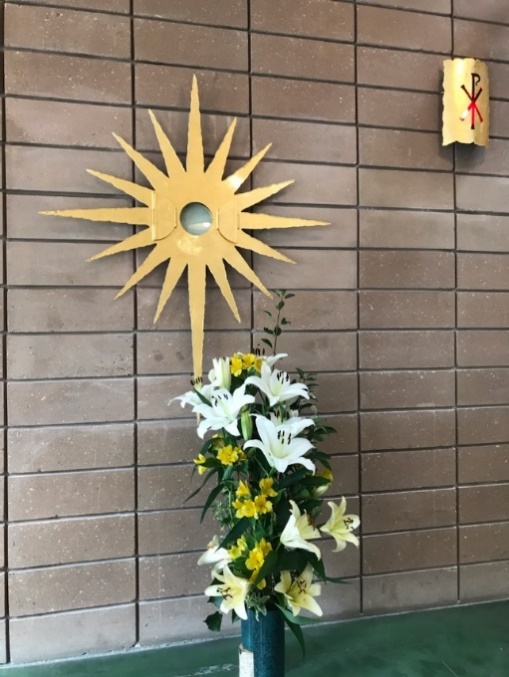 dans cet admirable sacrement tu nous a laissé le mémorial de ta passion; donne-nous de vénérer d’un si grand amour le mystère de ton Corps et de ton Sang, que nous puissions recueillir sans cesse le fruit de ta rédemption. Toi qui règnes avec le Père et le Saint Esprit pour les siècles des siècles. Amen.- IL S’EST MANIFESTÉIl s’est manifesté,Nous L’avons rencontré, venez et voyez !Venu pour nous sauver, Il est ressuscité,Jésus est le Seigneur !EpilogueEn parcourant les 12 stations de l’Axe majeur du bas vers le haut, nous avons parcouru le livre de l’Exode « de la vocation de Moïse jusqu’à l’arrivée du peuple hébreu en Terre promise et à Jérusalem ».- Nous avons découvert et vécu l’Axe majeur, comme un chemin biblique, comme un pèlerinage vers Dieu, une élévation, jusqu’à la tour belvédère qui pointe du doigt le ciel.- Nous avons compris que ce chemin biblique met en valeur notre ville et notre vie, comme l’aboutissement et le but de l’Axe majeur. 
C’est là où nous vivons, que Dieu est présent. Le Royaume est parmi nous !- Avec les 2 dernières stations, nous comprenons mieux l’Evangile : c’est la présence de Jésus-ressuscité, que nous pouvons célébrer à chaque messe et adorer dans le Saint Sacrement de l’Eucharistie. Ainsi l’Axe majeur devient un appel à nous mettre en marche vers Dieu, à nous ouvrir à Lui et mobilise toutes nos énergies pour faire sa volonté là où nous vivons.Ce double appel correspond aux deux commandements de l’Ancienne Alliance que Jésus rassemble dans une même parole. (Mt 22) :
On lui demande : 36 « Maître, dans la Loi, quel est le grand commandement ? » 
37 Jésus répondit : « Tu aimeras le Seigneur ton Dieu de tout ton cœur, de toute ton âme et de tout ton esprit. (Dt 6,4) 38 Voilà le grand, le premier commandement. 39 Et le second lui est semblable : Tu aimeras ton prochain comme toi-même. (Lv 19,18)
40 De ces deux commandements dépend toute la Loi, ainsi que les Prophètes. » Père Jean-Marc PimpaneauCuré de Cergy de 2014 à 2023NOTES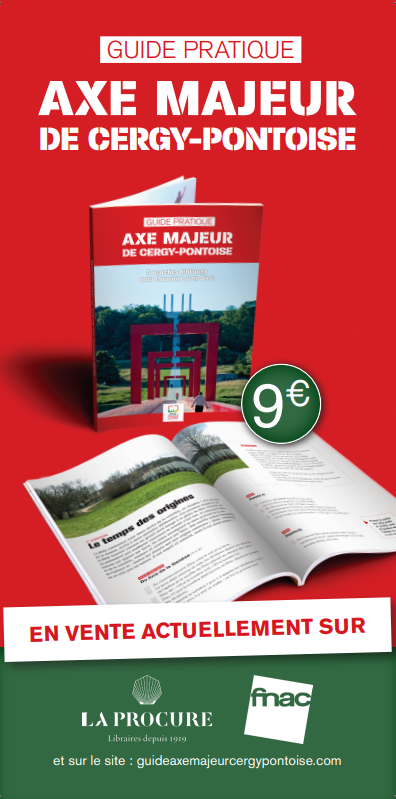 PAROISSE DE CERGY8 rue Philéas Fogg - 95800 Cergy01 34 32 21 00
paroisse@cergy.catholique.fr 
cergy.catholique.fr1. Toi, tu me sondes et me connais,
Tous mes chemins sont devant toi,
Tu perces toutes mes pensées,
Et tu as mis sur moi ta main.2. C'est Toi qui a formé mon cœur,
tu m'as brodé, m'as façonné,
Je te bénis, Dieu de ma Vie,
pour la merveille que je suis.3. Tu vis au creux de mon mystère,
Mes jours pour toi sont définis ;
Point de ténèbres devant toi,
Tu es lumière dans ma nuit.4. Sonde-moi, connais mon cœur,
scrute-moi, connais mon souci ;
béni sois-tu de me guider
sur ton chemin d'éternité.Chant : DEBOUT RESPLENDIS Jérusalem, Jérusalem, 
quitte ta robe de tristesse, Jérusalem, Jérusalem, 
chante et danse pour ton Dieu. 1. Debout, resplendis, car voici ta lumière, Et sur toi la gloire du Seigneur (x2)Lève les yeux et regarde au loin. Que ton cœur tressaille d’allégresse. Voici tes fils qui reviennent vers toi. Et tes filles portées sur la hanche. 2. Toutes les nations marcheront vers ta lumière Et les rois à ta clarté naissante (x2)De nombreux troupeaux de chameaux te couvriront. Les trésors des mers afflueront vers toi. Ils viendront d’Epha, de Saba et de Qédar, Faisant monter vers Dieu la louange. 3. Les fils d’étrangers rebâtiront tes remparts Et leurs rois passeront par tes portes (x2)Je ferai de toi un sujet de joie. On t’appellera « ville du Seigneur » Les jours de ton deuil seront tous accomplis, Parmi les nations, tu me glorifieras.OUPréparez le chemin du Seigneur
(IEV 11-44)R. Préparez le chemin du Seigneur
Et rendez droits ses sentiers.
(bis)

1. Voici le Seigneur qui vient :
Il envoie son messager.
Lampe dans la nuit, qui brûle et qui luit,
Voix de celui qui crie dans le désert.2. Voici le Seigneur qui vient,
Car les temps sont accomplis.
L’ami de l’Époux est rempli de joie :
Voici l’Agneau qui ôte le péché.3. Voici le Seigneur qui vient :
Il est au milieu de vous,
Ouvrez-lui vos cœurs et repentez-vous
Vous recevrez le don du Saint-Esprit.Paroles : J.-L. Fradon - Musique : B. Ben - Harmonisation : J.-M. Saurnier 
© 1992, Editions de l’Emmanuel / Théopolis, 89 boulevard Blanqui, 75013 Paris1 Nos yeux L’ont reconnuEt nos mains L’ont touché,Nous avons entenduLa Parole de vie.5 Il est venu chercherLa brebis égarée,Jésus le bon berger,Vient pour nous libérer.2 Vrai Dieu né du vrai Dieu,Il a pris notre chair.Jésus, le Fils de l’HommeNous conduits vers le Père.6 Celui qui croit en LuiA la vie éternelle.Celui qui croit en LuiMarche dans la lumière.3 Envoyé par le Père,Consacré par l’Esprit,Jésus est la lumièreQui nous donne la vie.4 Dieu nous a tant aimésQu’Il a donné son Fils.Non pas pour nous juger,Mais pour nous racheter.7 Vous tous qui avez soif,Approchez-vous de Lui,Ouvrez grand votre cœur,Recevez son Esprit.D.-M.David – L.-E.de Labarthe Editions de l’Emmanuel